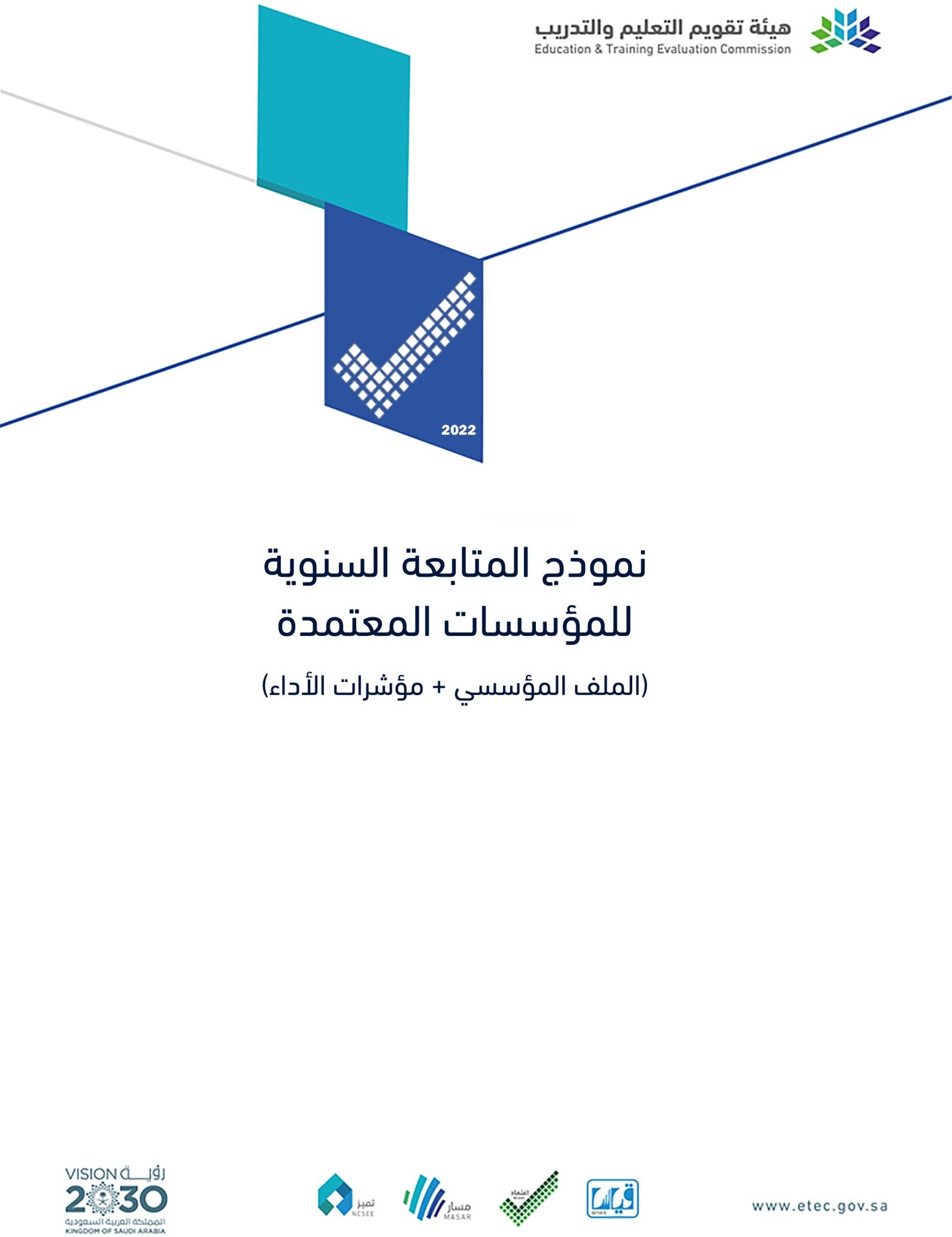 1.  مؤشرات الأداء2 البيانات الإحصائية1-2  هيئة التدريس	 	* يتم إدراج جدول منفصل للمقر الرئيس ولكل فرع من فروع المؤسسة2-2 الطلاب                    * يتم إدراج جدول منفصل للمقر الرئيس ولكل فرع من فروع المؤسسة3-2 تصنيف الطلبة:4-2 تصنيف هيئة التدريس:5-2 التقويم العام لنتائج البيانات الإحصائية:جوانب القوة :الجوانب التي تحتاج إلى تحسين :أولويات التحسين :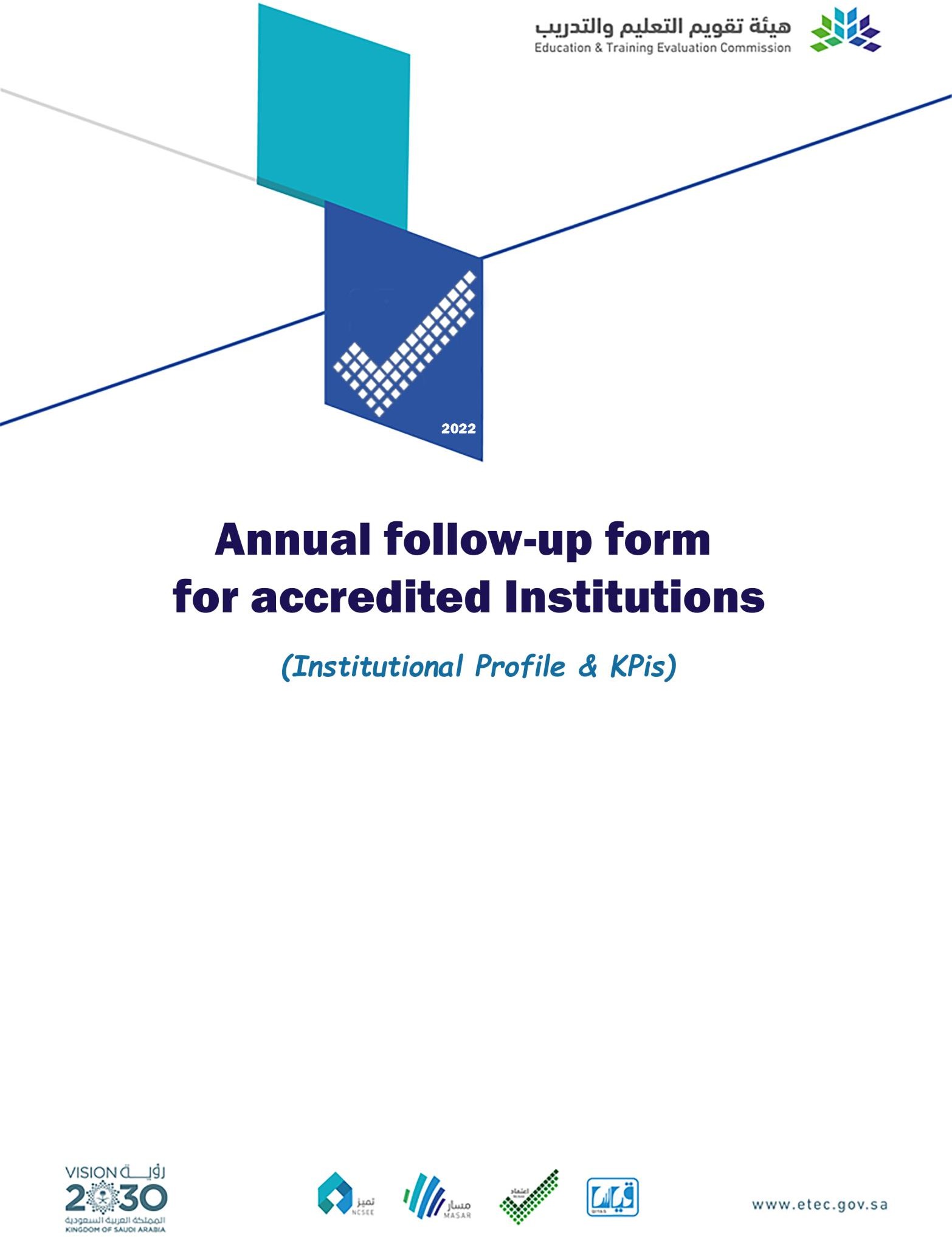 1. Key Performance Indicators                2 Statistical Data   2-1 Teaching Staff                  Insert a separate table for the main campus and each branch                  2-2 Students                 Insert a separate table for the main campus and each branch                2-3 Classification of Students                2-4 Classification of Teaching Staff                     2-5 Overall Assessment of Statistical Data:                     Strengths:                     Areas for Improvement:                     Priorities for Improvement: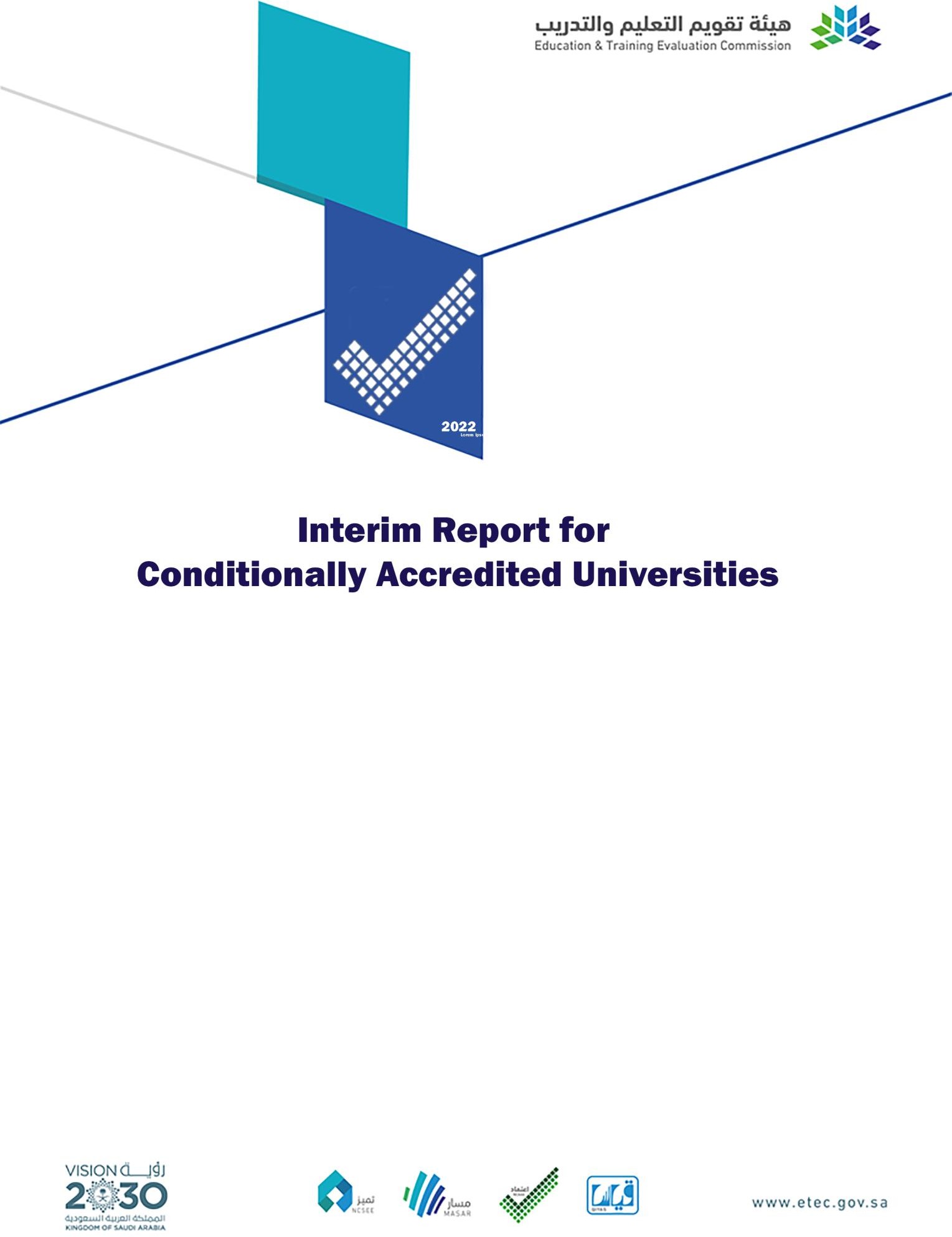 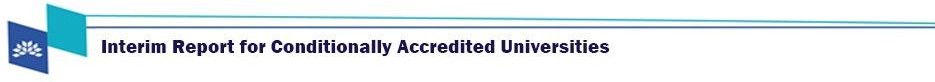                     1. Substantive changes to the institution (if any):*Attach evidence as appropriate.                 2. The level of achievement in observing the conditions stated in the accreditation review report (if any).             * The Institution is responsible for filling in all conditions.             ** Attach evidence of progress or achievement for all conditions             3. The level of achievement in addressing the recommendations of the accreditation review report:The Institution is responsible for filling in all recommendations.** Attach evidence of progress or achievement for all recommendations.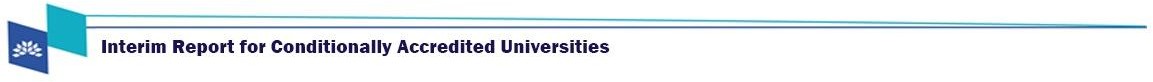 4. The institutional Profile Report5. KPIs Achievement Report:6. NCAAA Notations and recommendations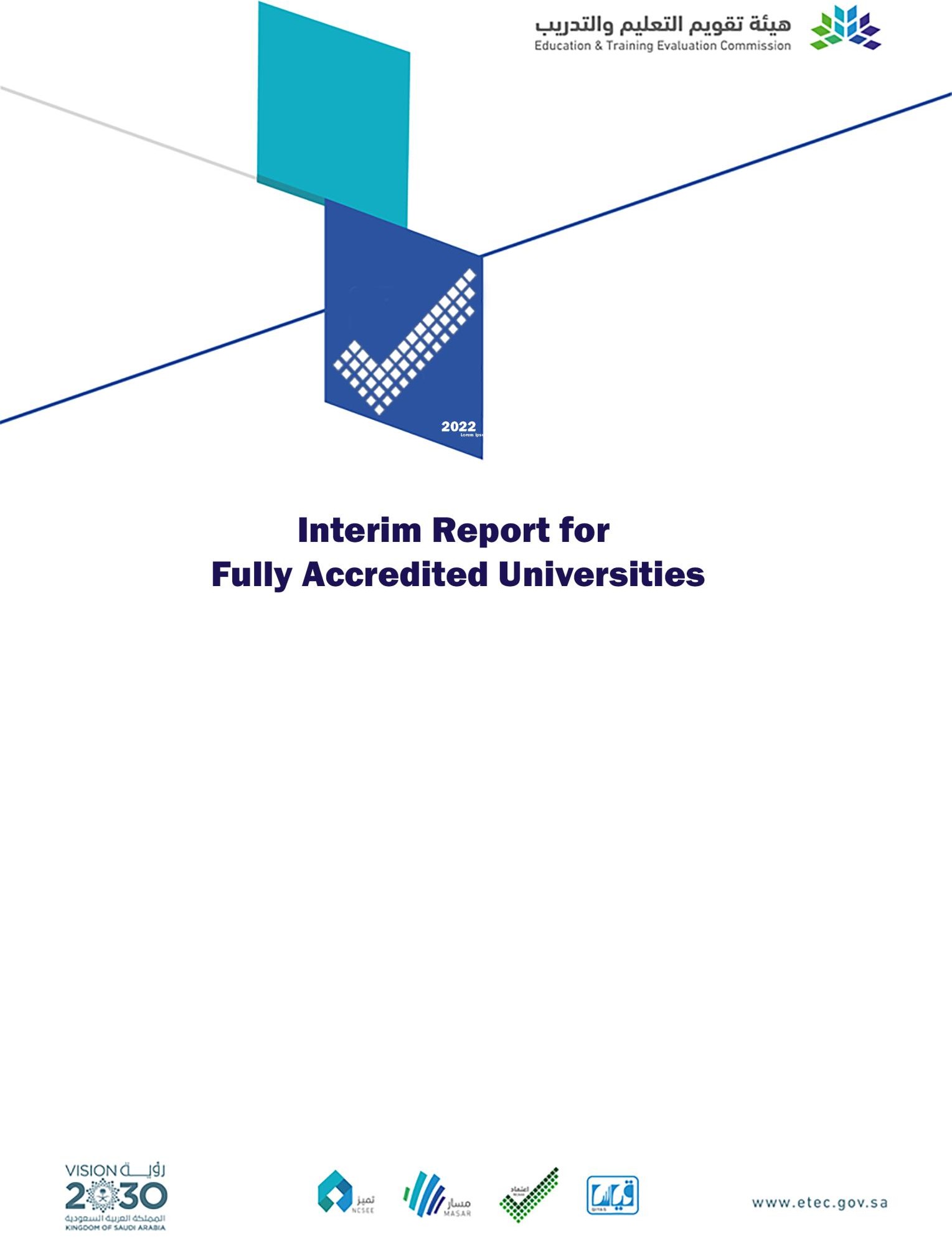 Interim Report for Fully Accredited Universities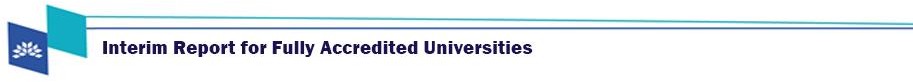 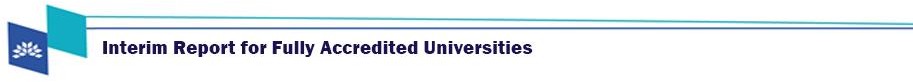 Substantive changes to the institution (if any):*Attach evidence as appropriate.The level of achievement in addressing the recommendations of the accreditation review report:* The Institution is responsible for filling in all recommendations.** Attach evidence of progress or achievement for all recommendations.The institutional Profile ReportKPIs Achievement Report:NCAAA Notations and recommendationsاسم المؤسسة:تاريخ إعداد التقرير:بيانات التواصل:الاسم:المنصب:البريد الإلكتروني:الهاتف ، الجوال:بيانات الاعتماد المؤسسي:تاريخ بدء الاعتماد:تاريخ نهاية الاعتماد:التعليقمستوى الأداء المستهدف الجديدمستوى الأداء المرجعي الخارجي)المقارنة المرجعية الخارجية(مستوى الأداء المرجعي الداخلي)المقارنة المرجعية الداخلية(مستوى الأداء المرجعي الداخلي)المقارنة المرجعية الداخلية(مستوى الأداء الفعليمستوى الأداء المستهدفمؤشر الأداءمالتعليقمستوى الأداء المستهدف الجديد20212019202020212021مؤشر الأداءمنسبة المتحقق من مؤشرات أهداف الخطة الاستراتيجية للمؤسسةKPI-I-01نسبة البرامج المعتمدةKPI-I-02تقويم الطالب لجودةالتعلم في البرامجKPI-I-03معدل استبقاء طالبالسنة الأولىKPI-I-04توظيف الخريجين والتحاقهم ببرامجالدراسات العلياKPI-I-05نسبة تخرج طالب البكالوريوس في المدةالمحددةKPI-I-06رضا المستفيدين عنمصادر التعلمKPI-I-07تقويم جهات التوظيفلكفاءة خريجي المؤسسةKPI-I-08معدل الإنفاق السنوي علىالطالبKPI-I-09رضا الطالب عن الخدماتالمقدمةKPI-I-10نسبة الطالب إلى هيئةالتدريسKPI-I-11نسبة أعضاء هيئةالتدريس حاملي درجة الدكتوراهKPI-I-12نسبة تسرب هيئة التدريسمن المؤسسةKPI-I-13النسبة المئوية للدخلالذاتي للمؤسسةKPI-I-14متوسط رضا المستفيدين عن الخدمات التقنيةKPI-I-15النسبة المئوية للنشر العلمي لأعضاء هيئةالتدريسKPI-I-16معدل البحوث المنشورةلكل عضو هيئة تدريسKPI-I-17معدل الاقتباسات فيالمجلات المحكمة لكل عضو هيئة تدريسKPI-I-18عدد براءات الاختراعوالابتكار وجوائز التميزKPI-I-19نسبة الميزانية المخصصةللبحث العلميKPI-I-20نسبة التمويل الخارجيللبحوثKPI-I-21رضا المستفيدين عنالخدمات المجتمعيةKPI-I-22معدل البرامج والمبادراتالمجتمعيةKPI-I-23متوسط عبء التدريس لأعضاء هيئة التدريس والهيئة التعليميةمتوسط عبء التدريس لأعضاء هيئة التدريس والهيئة التعليميةمتوسط عبء التدريس لأعضاء هيئة التدريس والهيئة التعليميةإجمالي عدد هيئة التدريسإجمالي عدد هيئة التدريسإجمالي عدد هيئة التدريسعدد هيئة التدريس من غير حملة الدكتوراهعدد هيئة التدريس من غير حملة الدكتوراهعدد هيئة التدريس من غير حملة الدكتوراهعدد هيئة التدريس من غير حملة الدكتوراهعدد هيئة التدريس من غير حملة الدكتوراهعدد أعضاء هيئة التدريس من حملة الدكتوراهعدد أعضاء هيئة التدريس من حملة الدكتوراهعدد أعضاء هيئة التدريس من حملة الدكتوراهعدد أعضاء هيئة التدريس من حملة الدكتوراهعدد أعضاء هيئة التدريس من حملة الدكتوراهالقسم العلميالكليةممتوسط عبء التدريس لأعضاء هيئة التدريس والهيئة التعليميةمتوسط عبء التدريس لأعضاء هيئة التدريس والهيئة التعليميةمتوسط عبء التدريس لأعضاء هيئة التدريس والهيئة التعليميةالإجماليإناثذكورالإجماليغير السعوديينغير السعوديينالسعوديونالسعوديونالإجماليغير السعوديينغير السعوديينالسعوديونالسعوديونالقسم العلميالكليةمالإجماليإناثذكورالإجماليإناثذكورالإجماليإناثذكورإناثذكورالإجماليإناثذكورإناثذكورالقسم العلميالكليةمالتعليق على النتائج:التعليق على النتائج:التعليق على النتائج:التعليق على النتائج:التعليق على النتائج:التعليق على النتائج:التعليق على النتائج:التعليق على النتائج:التعليق على النتائج:التعليق على النتائج:التعليق على النتائج:التعليق على النتائج:التعليق على النتائج:التعليق على النتائج:التعليق على النتائج:التعليق على النتائج:التعليق على النتائج:التعليق على النتائج:التعليق على النتائج:نسبةعدد الطالب للهيئة التعليميةنسبةعدد الطالب للهيئة التعليميةنسبةعدد الطالب للهيئة التعليميةمتوسط عدد الطالب في الشعبةمتوسط عدد الطالب في الشعبةإجمالي عدد الطالبالملتحقين بالبرنامجإجمالي عدد الطالبالملتحقين بالبرنامجتاريخ بدء البرنامجاسم البرنامجالكليةمإجماليإناثذكورإناثذكورإناثذكورتاريخ بدء البرنامجاسم البرنامجالكليةم12345678التعليق على النتائج:التعليق على النتائج:التعليق على النتائج:التعليق على النتائج:التعليق على النتائج:التعليق على النتائج:التعليق على النتائج:التعليق على النتائج:التعليق على النتائج:التعليق على النتائج:التعليق على النتائج:عدد الطلبةعدد الطلبةعدد الطلبةعدد الطلبةعدد الطلبةعدد الطلبةعدد الطلبةالتصنيفالتصنيفالإجماليغير سعوديغير سعوديغير سعوديسعوديسعوديسعوديالتصنيفالتصنيفالإجماليالإجماليإناثذكورالإجماليإناثذكورالتصنيفالتصنيفانتظامنمط الدراسةتعليم عن بعدنمط الدراسةدبلوم مشاركالدرجة العلميةدبلومالدرجة العلميةبكالوريوسالدرجة العلميةدبلوم عاليالدرجة العلميةماجستيرالدرجة العلميةدكتوراهالدرجة العلميةالتعليق على النتائج:التعليق على النتائج:التعليق على النتائج:التعليق على النتائج:التعليق على النتائج:التعليق على النتائج:التعليق على النتائج:التعليق على النتائج:التعليق على النتائج:تعليم عن بعدتعليم عن بعدتعليم عن بعدانتظام كاملانتظام كاملانتظام كاملالأساتذةبدوام جزئيبدوام جزئيبدوام كاملبدوام جزئيبدوام جزئيبدوام كاملالأساتذةما يعادله بالدوام الكاملالعددبدوام كاملما يعادله بالدوام الكاملالعددبدوام كاملالأساتذةذكورإناثالإجماليالتعليق على النتائج:التعليق على النتائج:التعليق على النتائج:التعليق على النتائج:التعليق على النتائج:التعليق على النتائج:التعليق على النتائج:Name of Institution:Report Date:Contact Information:Name:Title:Email:Telephone and Mobile:Accreditation Information:Start Date:End Date:CodeKey Performance IndicatorsTargeted perform ancelevelActual perform anceInternal benchmarkInternal benchmarkExternal benchmarkNew targetCommentsCodeKey Performance Indicators20212021202020192021New targetCommentsKPI-I-01Percentage of achieved indicators of the institution strategic planobjectivesKPI-I-02Proportion of accredited programsKPI-I-03Students' evaluation of quality of learning experience in theprogramsKPI-I-04First-year students retention rateKPI-I-05Graduates’ employability and enrolment in postgraduateprogramsKPI-I-06Graduation rate for Undergraduate Students in thespecified periodKPI-I-07Satisfaction of beneficiaries withlearning resourcesKPI-I-08Employers' evaluation of the institution graduates proficiencyKPI-I-09Annual expenditure rate per studentKPI-I-10Students' satisfaction with the offered servicesKPI-I-11Ratio of students to teaching staffKPI-I-12Proportion of faculty members with doctoralqualificationsKPI-I-13Proportion of teaching staff leaving theinstitutionKPI-I-14Percentage of self- income of theinstitutionKPI-I-15Satisfaction of beneficiaries with technical servicesKPI-I-16Percentage of publications offaculty membersKPI-I-17Rate of published research per facultymemberKPI-I-18Citations rate in refereed journals per faculty memberKPI-I-19Number of patents, innovations, andawards of excellenceKPI-I-20Proportion of the budget dedicated to researchKPI-I-21Proportion of external funding forresearchKPI-I-22Satisfaction of beneficiaries withthe community servicesKPI-I-23Rate of community programs andinitiativesNCollegeAcademic DepartmentNo. of Ph.D. HoldersNo. of Ph.D. HoldersNo. of Ph.D. HoldersNo. of Ph.D. HoldersNo. of Ph.D. HoldersNo. ofOther Teaching StaffNo. ofOther Teaching StaffNo. ofOther Teaching StaffNo. ofOther Teaching StaffNo. ofOther Teaching StaffTotal No. of Teaching StaffTotal No. of Teaching StaffTotal No. of Teaching StaffAverage Teaching LoadAverage Teaching LoadAverage Teaching LoadNCollegeAcademic DepartmentSaudiSaudiNon-SaudiNon-SaudiTotalSaudiSaudiNon-SaudiNon-SaudiTotalMFTotalMFTotalNCollegeAcademic DepartmentMFMFTotalMFMFTotalMFTotalMFTotal12345678Comments:Comments:Comments:Comments:Comments:Comments:Comments:Comments:Comments:Comments:Comments:Comments:Comments:Comments:Comments:Comments:Comments:Comments:Comments:NCollegeProgram NameStart DateTotal Student EnrolmentTotal Student EnrolmentAverage Class SizeAverage Class SizeRatio of Students to Teaching StaffRatio of Students to Teaching StaffRatio of Students to Teaching StaffNCollegeProgram NameStart DateM	FM	FM	FM	FM	F	TotalM	F	TotalM	F	Total12345678Comments:Comments:Comments:Comments:Comments:Comments:Comments:Comments:Comments:Comments:Comments:ClassificationClassificationNumber of studentsNumber of studentsNumber of studentsNumber of studentsNumber of studentsNumber of studentsNumber of studentsClassificationClassificationSaudiSaudiSaudiNon-SaudiNon-SaudiNon-SaudiTotalClassificationClassificationMFTotalMFTotalTotalMode of StudyOn CampusMode of StudyDistance EducationDegreeAssociate DiplomaDegreeDiplomaDegreeBachelorDegreeHigher DiplomaClassificationClassificationNumber of studentsNumber of studentsNumber of studentsNumber of studentsNumber of studentsNumber of studentsNumber of studentsClassificationClassificationSaudiSaudiSaudiNon-SaudiNon-SaudiNon-SaudiTotalClassificationClassificationM	F	TotalM	F	TotalM	F	TotalM	F	TotalM	F	TotalM	F	TotalTotalMasterPhD.Comments:Comments:Comments:Comments:Comments:Comments:Comments:Comments:Comments:Teaching StaffOn-Campus ProgramsOn-Campus ProgramsOn-Campus ProgramsDistance Education ProgramsDistance Education ProgramsDistance Education ProgramsTeaching StaffFull timePart timePart timeFull timePart timePart timeTeaching StaffFull timeNoFTE(full time equivalent)Full timeNoFTE(full time equivalent)MaleFemaleTotalsComments:Comments:Comments:Comments:Comments:Comments:Comments:Name of Institution:Accreditation Date:Institution Response Date:NCAAA Response Date:AreaChange*NCAAA Response (if needed)No.Condition*Institution ResponseInstitution ResponseNCAAA Response (NCAAA Use Only)NCAAA Response (NCAAA Use Only)NCAAA Response (NCAAA Use Only)No.Condition*Progress Status(Completed or In Progress)Actions** undertaken by the Institution to address the ConditionProgress StatusProgress StatusComments for InstitutionNo.Condition*Progress Status(Completed or In Progress)Actions** undertaken by the Institution to address the ConditionAcceptedNot AcceptedComments for Institution12345No.Recommendation*Institution ResponseInstitution ResponseNCAAA Response (NCAAA Use Only)NCAAA Response (NCAAA Use Only)NCAAA Response (NCAAA Use Only)No.Recommendation*Progress Status(Completed or In Progress)Actions** undertaken by the Institution to address the ConditionProgress StatusProgress StatusComments for InstitutionNo.Recommendation*Progress Status(Completed or In Progress)Actions** undertaken by the Institution to address the ConditionAcceptedNot AcceptedComments for Institution12345No.NCAAA notations and recommendation1234KPI No.NCAAA notations and recommendationNo.NCAAA notations and recommendation5678Name of Institution:Accreditation Date:Institution Response Date:NCAAA Response Date:AreaChange*NCAAA Response (if needed)No.Recommendation*Institution ResponseInstitution ResponseNCAAA Response (NCAAA Use Only)NCAAA Response (NCAAA Use Only)NCAAA Response (NCAAA Use Only)No.Recommendation*Progress Status(Completed or In Progress)Actions** undertaken by the Institution to address the ConditionProgress StatusProgress StatusComments for InstitutionNo.Recommendation*Progress Status(Completed or In Progress)Actions** undertaken by the Institution to address the ConditionAcceptedNot AcceptedComments for Institution12345No.NCAAA notations and recommendation1234KPI No.NCAAA notations and recommendationNo.NCAAA notations and recommendation5678